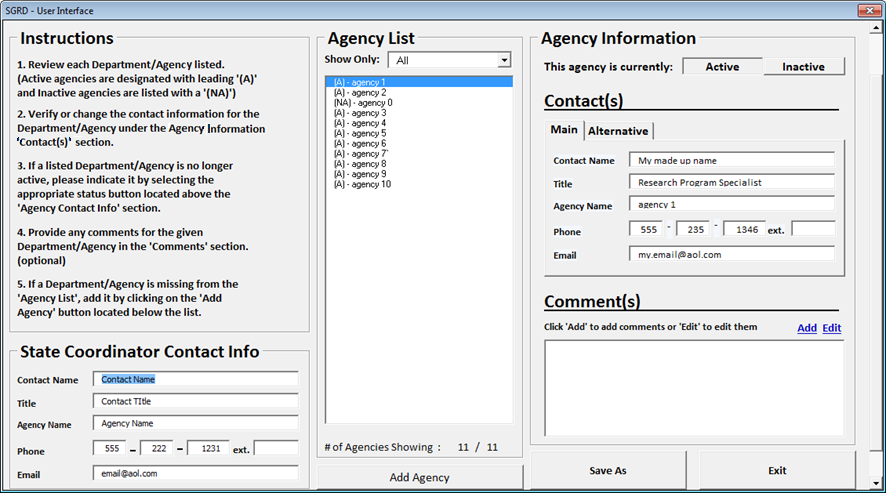 OMB NumberOMB NumberThis collection has been approved by the Office of Management and Budget (OMB). The eight-digitThis collection has been approved by the Office of Management and Budget (OMB). The eight-digitThis collection has been approved by the Office of Management and Budget (OMB). The eight-digitThis collection has been approved by the Office of Management and Budget (OMB). The eight-digitThis collection has been approved by the Office of Management and Budget (OMB). The eight-digitThis collection has been approved by the Office of Management and Budget (OMB). The eight-digitThis collection has been approved by the Office of Management and Budget (OMB). The eight-digitThis collection has been approved by the Office of Management and Budget (OMB). The eight-digitThis collection has been approved by the Office of Management and Budget (OMB). The eight-digitThis collection has been approved by the Office of Management and Budget (OMB). The eight-digitOMB approval number is 0607-0933.  Without this approval, we could not conduct this survey.OMB approval number is 0607-0933.  Without this approval, we could not conduct this survey.OMB approval number is 0607-0933.  Without this approval, we could not conduct this survey.OMB approval number is 0607-0933.  Without this approval, we could not conduct this survey.OMB approval number is 0607-0933.  Without this approval, we could not conduct this survey.OMB approval number is 0607-0933.  Without this approval, we could not conduct this survey.OMB approval number is 0607-0933.  Without this approval, we could not conduct this survey.OMB approval number is 0607-0933.  Without this approval, we could not conduct this survey.OMB approval number is 0607-0933.  Without this approval, we could not conduct this survey.Authority and ConfidentialityAuthority and ConfidentialityAuthority and ConfidentialityTitle 13 United States Code, Section 8(b) and Title 42 United States Code, Sections 1861-76 (NationalTitle 13 United States Code, Section 8(b) and Title 42 United States Code, Sections 1861-76 (NationalTitle 13 United States Code, Section 8(b) and Title 42 United States Code, Sections 1861-76 (NationalTitle 13 United States Code, Section 8(b) and Title 42 United States Code, Sections 1861-76 (NationalTitle 13 United States Code, Section 8(b) and Title 42 United States Code, Sections 1861-76 (NationalTitle 13 United States Code, Section 8(b) and Title 42 United States Code, Sections 1861-76 (NationalTitle 13 United States Code, Section 8(b) and Title 42 United States Code, Sections 1861-76 (NationalTitle 13 United States Code, Section 8(b) and Title 42 United States Code, Sections 1861-76 (NationalTitle 13 United States Code, Section 8(b) and Title 42 United States Code, Sections 1861-76 (NationalTitle 13 United States Code, Section 8(b) and Title 42 United States Code, Sections 1861-76 (NationalScience Foundation Act of 1950, as amended) authorizes the Census Bureau to conduct thisScience Foundation Act of 1950, as amended) authorizes the Census Bureau to conduct thisScience Foundation Act of 1950, as amended) authorizes the Census Bureau to conduct thisScience Foundation Act of 1950, as amended) authorizes the Census Bureau to conduct thisScience Foundation Act of 1950, as amended) authorizes the Census Bureau to conduct thisScience Foundation Act of 1950, as amended) authorizes the Census Bureau to conduct thisScience Foundation Act of 1950, as amended) authorizes the Census Bureau to conduct thisScience Foundation Act of 1950, as amended) authorizes the Census Bureau to conduct thisScience Foundation Act of 1950, as amended) authorizes the Census Bureau to conduct thiscollection on behalf of the National Science Foundation and to request your voluntary assistance.collection on behalf of the National Science Foundation and to request your voluntary assistance.collection on behalf of the National Science Foundation and to request your voluntary assistance.collection on behalf of the National Science Foundation and to request your voluntary assistance.collection on behalf of the National Science Foundation and to request your voluntary assistance.collection on behalf of the National Science Foundation and to request your voluntary assistance.collection on behalf of the National Science Foundation and to request your voluntary assistance.collection on behalf of the National Science Foundation and to request your voluntary assistance.collection on behalf of the National Science Foundation and to request your voluntary assistance.collection on behalf of the National Science Foundation and to request your voluntary assistance.These data are subject to provisions of Title 13, United States Code, Section 9(a) exempting data thatThese data are subject to provisions of Title 13, United States Code, Section 9(a) exempting data thatThese data are subject to provisions of Title 13, United States Code, Section 9(a) exempting data thatThese data are subject to provisions of Title 13, United States Code, Section 9(a) exempting data thatThese data are subject to provisions of Title 13, United States Code, Section 9(a) exempting data thatThese data are subject to provisions of Title 13, United States Code, Section 9(a) exempting data thatThese data are subject to provisions of Title 13, United States Code, Section 9(a) exempting data thatThese data are subject to provisions of Title 13, United States Code, Section 9(a) exempting data thatThese data are subject to provisions of Title 13, United States Code, Section 9(a) exempting data thatThese data are subject to provisions of Title 13, United States Code, Section 9(a) exempting data thatare customarily provided in public records from rules of confidentiality.are customarily provided in public records from rules of confidentiality.are customarily provided in public records from rules of confidentiality.are customarily provided in public records from rules of confidentiality.are customarily provided in public records from rules of confidentiality.are customarily provided in public records from rules of confidentiality.are customarily provided in public records from rules of confidentiality.Burden Estimate StatementBurden Estimate StatementBurden Estimate StatementPublic reporting burden for this collection of information is estimated to average 1 hour perPublic reporting burden for this collection of information is estimated to average 1 hour perPublic reporting burden for this collection of information is estimated to average 1 hour perPublic reporting burden for this collection of information is estimated to average 1 hour perPublic reporting burden for this collection of information is estimated to average 1 hour perPublic reporting burden for this collection of information is estimated to average 1 hour perPublic reporting burden for this collection of information is estimated to average 1 hour perPublic reporting burden for this collection of information is estimated to average 1 hour perPublic reporting burden for this collection of information is estimated to average 1 hour perresponse. Send comments regarding this burden estimate or any other aspect of this collection ofresponse. Send comments regarding this burden estimate or any other aspect of this collection ofresponse. Send comments regarding this burden estimate or any other aspect of this collection ofresponse. Send comments regarding this burden estimate or any other aspect of this collection ofresponse. Send comments regarding this burden estimate or any other aspect of this collection ofresponse. Send comments regarding this burden estimate or any other aspect of this collection ofresponse. Send comments regarding this burden estimate or any other aspect of this collection ofresponse. Send comments regarding this burden estimate or any other aspect of this collection ofresponse. Send comments regarding this burden estimate or any other aspect of this collection ofresponse. Send comments regarding this burden estimate or any other aspect of this collection ofinformation, including suggestions for reducing this burden to: ECON Survey Comments 0607-0933,information, including suggestions for reducing this burden to: ECON Survey Comments 0607-0933,information, including suggestions for reducing this burden to: ECON Survey Comments 0607-0933,information, including suggestions for reducing this burden to: ECON Survey Comments 0607-0933,information, including suggestions for reducing this burden to: ECON Survey Comments 0607-0933,information, including suggestions for reducing this burden to: ECON Survey Comments 0607-0933,information, including suggestions for reducing this burden to: ECON Survey Comments 0607-0933,information, including suggestions for reducing this burden to: ECON Survey Comments 0607-0933,information, including suggestions for reducing this burden to: ECON Survey Comments 0607-0933,information, including suggestions for reducing this burden to: ECON Survey Comments 0607-0933,U.S. Census Bureau, 4600 Silver Hill Road, Room EMD-6K064, Washington, DC 20233. You may emailU.S. Census Bureau, 4600 Silver Hill Road, Room EMD-6K064, Washington, DC 20233. You may emailU.S. Census Bureau, 4600 Silver Hill Road, Room EMD-6K064, Washington, DC 20233. You may emailU.S. Census Bureau, 4600 Silver Hill Road, Room EMD-6K064, Washington, DC 20233. You may emailU.S. Census Bureau, 4600 Silver Hill Road, Room EMD-6K064, Washington, DC 20233. You may emailU.S. Census Bureau, 4600 Silver Hill Road, Room EMD-6K064, Washington, DC 20233. You may emailU.S. Census Bureau, 4600 Silver Hill Road, Room EMD-6K064, Washington, DC 20233. You may emailU.S. Census Bureau, 4600 Silver Hill Road, Room EMD-6K064, Washington, DC 20233. You may emailU.S. Census Bureau, 4600 Silver Hill Road, Room EMD-6K064, Washington, DC 20233. You may emailU.S. Census Bureau, 4600 Silver Hill Road, Room EMD-6K064, Washington, DC 20233. You may emailcomments to ECON.Survey.Comments@census.gov. Be sure to use ECON Survey Commentscomments to ECON.Survey.Comments@census.gov. Be sure to use ECON Survey Commentscomments to ECON.Survey.Comments@census.gov. Be sure to use ECON Survey Commentscomments to ECON.Survey.Comments@census.gov. Be sure to use ECON Survey Commentscomments to ECON.Survey.Comments@census.gov. Be sure to use ECON Survey Commentscomments to ECON.Survey.Comments@census.gov. Be sure to use ECON Survey Commentscomments to ECON.Survey.Comments@census.gov. Be sure to use ECON Survey Commentscomments to ECON.Survey.Comments@census.gov. Be sure to use ECON Survey Commentscomments to ECON.Survey.Comments@census.gov. Be sure to use ECON Survey Comments0607-0933 as the subject.0607-0933 as the subject.0607-0933 as the subject.